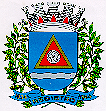  CÂMARA MUNICIPAL DE REGISTROEXTRATO DE CONTRATO 5º ADITAMENTO AO CONTRATO Nº 07/2017CONTRATANTE: ; CONTRATADA: ROUFISS INDÚSTRIA E COMÉRCIO DE CONFECÇÕES EIRELI.; OBJETO: Referente ao serviço de confecção de uniformes para serem utilizados por servidor público comissionado desta Câmara Municipal, nomeado em 12/07/2018; em conformidade com o artigo 57, parágrafo 1º, inciso IV, da Lei Federal nº 8.666/93, conforme previsão no Convite nº 05/2017 e o preço entendido como sendo justo e suficiente para a entrega do objeto, no valor de R$ 1.096,00 (hum mil e noventa e seis reais). Assinatura do aditamento ao contrato em: 08.07.2018. Vigência:  Conforme prazo de fornecimento do objeto expresso no Edital de Licitação nº 05/2017.Câmara Municipal de Registro, 08 de agosto de 2018.LUIS MARCELO COMERONPresidentePublicado na data supra.ZÓZIMO HENRIQUE GENOVEZDiretor GeralCÂMARA MUNICIPAL DE REGISTRO- ERRATA -5º ADITAMENTO AO CONTRATO Nº 07/2017CONTRATANTE: ; CONTRATADA: ROUFFIS INDÚSTRIA E COMÉRCIO DE CONFECÇÕES EIRELI; Errata:Onde se lê: “OBJETO: Referente ao serviço de confecção de uniformes para serem utilizados por servidor público comissionado desta Câmara Municipal, nomeado em 12/07/2018; em conformidade com o artigo 57, parágrafo 1º, inciso IV, da Lei Federal nº 8.666/93, conforme previsão no Convite nº 05/2017 e o preço entendido como sendo justo e suficiente para a entrega do objeto, no valor de R$ 1.096,00 (hum mil e noventa e seis reais)”. Leia-se: “OBJETO: Referente ao serviço de confecção de uniformes para serem utilizados por servidor público comissionado e empossado em 12/07/2018 e para estagiário, conforme Termo de Compromisso de Estágio do Centro de Integração Empresa Escola - CIEE, TCE nº 0004537747, de 26 de julho de 2018, em conformidade com o artigo 57, parágrafo 1º, inciso IV, da Lei Federal nº 8.666/93, conforme previsão no Convite nº 05/2017 e o preço entendido como sendo justo e suficiente para a entrega do objeto, no valor de R$ 1.096,00 (hum mil e noventa e seis reais). Assinatura do aditamento ao contrato em: 08.07.2018. Vigência:  Conforme prazo de fornecimento do objeto expresso no Edital de Licitação nº 05/2017.Câmara Municipal de Registro, 21 de agosto de 2018.LUIS MARCELO COMERONPresidente da CâmaraPublicado na data supra.ZÓZIMO HENRIQUE GENOVÊZDiretor Geral